СХЕМА ГРАНИЦ ПРИЛЕГАЮЩЕЙ ТЕРРИТОРИИСхема прилегающей территории Павильон №611 «Компас»Местоположение прилегающей территории (адресные ориентиры) ул. 2-я Краснознаменская, г. Михайловка, Волгоградская обл.; Кадастровый номер объекта, по отношению к которому устанавливается прилегающая территория 34:37:010213:2539;Сведения о собственнике и (или) ином законном владельце здания, строения, сооружения, земельного участка, а также уполномоченном лице: Козловцева Марина Виктровна;  ул. Амурская; тел. 8-927-534-42-65; Площадь прилегающей территории: 85 (кв.м);Вид разрешенного использования земельного участка, по отношению к которому устанавливается прилегающая территория: для размещения объектов торговли: под территорию торгового павильона №611;          Наличие объектов (в том числе благоустройства), расположенных на прилегающей территории, с их описанием  покрытие брусчатка, клумбыПлощадь озелененной территории (при ее наличии ___39____кв.м), состав озеленения (при наличии - деревьев -_____ шт, газон, цветники -__39___кв.м).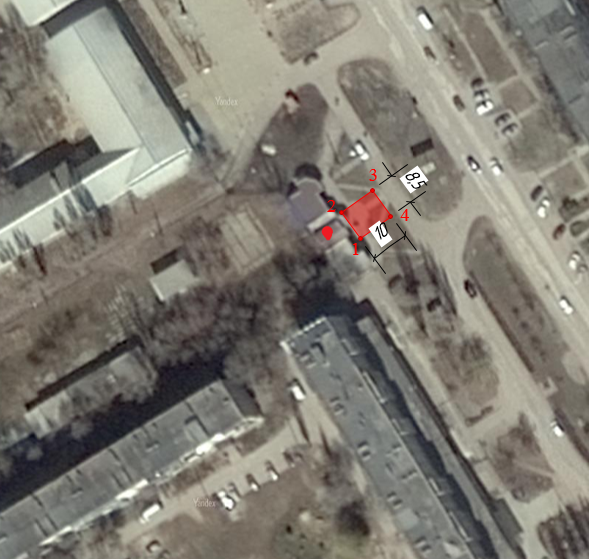 Масштаб 1:1000Заявитель ___________ ___________________________             (подпись)                  (расшифровка подписи)М.П.(для юридических лиц и индивидуальных предпринимателей)Условные обозначения:УтвержденаПостановление администрации городскогоокруга город Михайловка Волгоградской области(наименование документа об утверждении,включая наименование органа местного самоуправления,принявшего решение об отверждении схемы)от 23.07.2019       № 2078Обозначение характерных точек границКоординаты, м (с точностью до двух знаков после запятой)Координаты, м (с точностью до двух знаков после запятой)Обозначение характерных точек границХY135176,8718112,45235183,9518107,93335182,1118121,02435189,7518116,53граница прилегающей территории 1поворотная точка границ прилегающей территории34:37:010213:2539кадастровый номер земельного участка (объекта недвижимости), по отношению к которому устанавливается прилегающая территория34:37:010214кадастровый квартал____________граница кадастрового квартала- - - - - - -границы объектов, расположенных на прилегающей территории (отображается черным цветом)